Junior InfantsOnline Learning Resources Songshttps://www.youtube.com/watch?v=pfRuLS-VnjsMathshttps://www.youtube.com/watch?v=Apb7dvLl5Yo&list=PLlyKrMV03_ohE-TfjcEdw3WhnONvc0r1xhttps://www.youtube.com/channel/UCWKuiktSh-V3E4ysPU0VC3Qhttps://www.topmarks.co.uk/ordering-and-sequencing/caterpillar-orderinghttps://www.topmarks.co.uk/Search.aspx?Subject=37&AgeGroup=1https://www.topmarks.co.uk/ordering-and-sequencing/shape-patternsLiteracyhttps://www.youtube.com/watch?v=CWYuggn-Pvkhttps://www.youtube.com/watch?v=TvMyssfAUx0https://www.youtube.com/watch?v=J1ZludcLyi8https://www.starfall.com/h/ltr-classic/SESEhttps://www.youtube.com/user/ComeOutsideTV Active Breaks & DancesSearch Just Dance on YouTubehttps://app.gonoodle.com/login These are the letters we have been practising in class. Please ensure that when you are writing words or practising the letters that you begin at the starting point for each letter.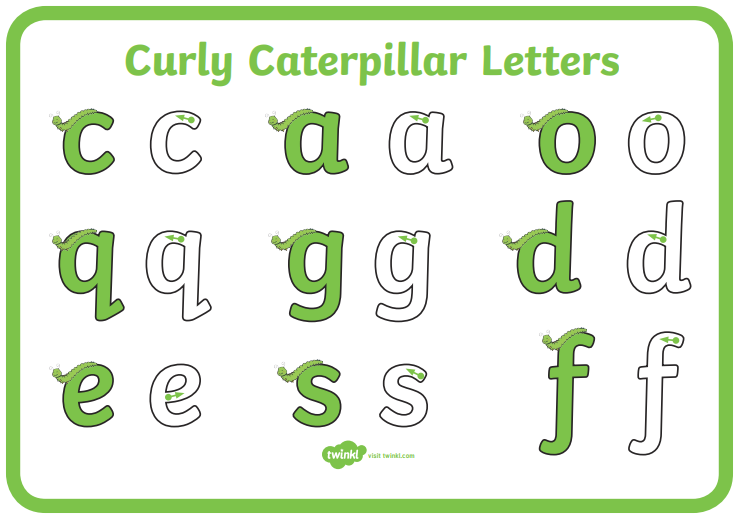 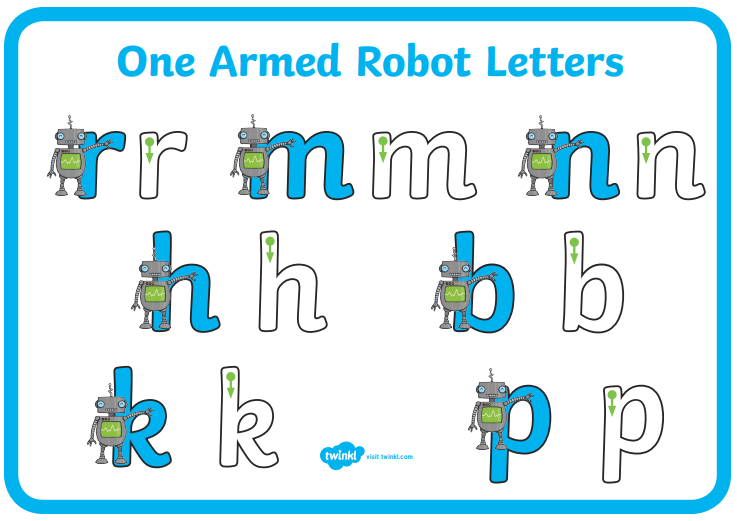 Help your child practise the correct number formation 1-5 and ensure they start from the correct starting position.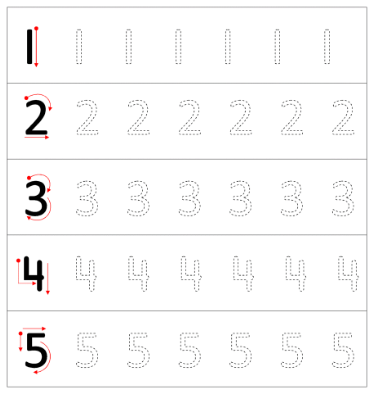 Jolly PhonicsPlease go over all the sounds that we have learned https://www.youtube.com/watch?v=U2HYM9VXz9k – Jolly Phonics Sounds https://www.starfall.com/h/ltr-classic/https://www.topmarks.co.uk/Search.aspx?q=cvc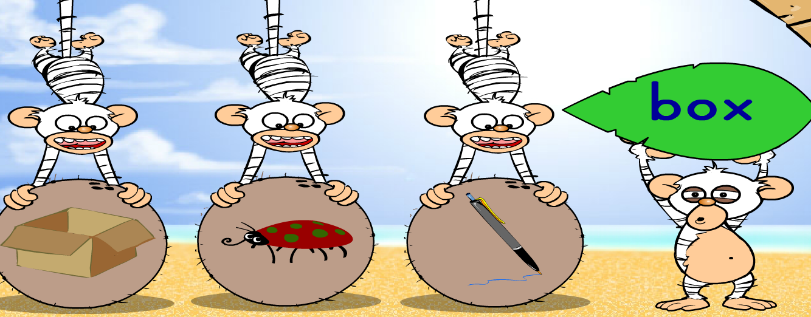 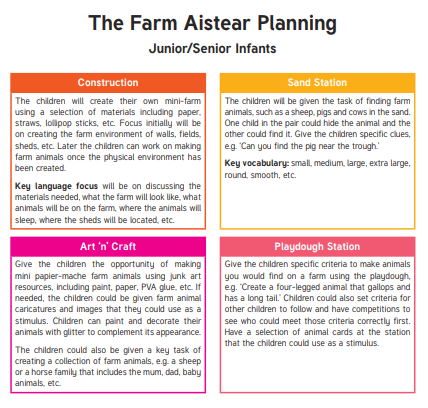 We have also started learning about The Farm and you encourage your child to do some of the activities above.https://www.topmarks.co.uk/Search.aspx?q=farm – TopMarks Farm Games  